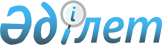 2017-2019 жылдарға арналған Зырян ауданының бюджеті туралы
					
			Күшін жойған
			
			
		
					Шығыс Қазақстан облысы Зырян ауданы мәслихатының 2016 жылғы 23 желтоқсандағы № 11/2-VI шешімі. Шығыс Қазақстан облысының Әділет департаментінде 2017 жылғы 11 қаңтарда № 4817 болып тіркелді. Күші жойылды - Шығыс Қазақстан облысы Алтай ауданы мәслихатының 2019 жылғы 26 ақпандағы № 45/3-VI шешімімен
      Ескерту. Күші жойылды - Шығыс Қазақстан облысы Алтай ауданы мәслихатының 26.02.2019 № 45/3-VI шешімімен (алғашқы ресми жарияланған күнінен кейін күнтізбелік он күн өткен соң қолданысқа енгізіледі).

      РҚАО-ның ескертпесі.

      Құжаттың мәтінінде түпнұсқаның пунктуациясы мен орфографиясы сақталған.

      Қазақстан Республикасының 2008 жылғы 4 желтоқсандағы Бюджет кодексінің 75-бабына, Қазақстан Республикасының 2001 жылғы 23 қаңтардағы "Қазақстан Республикасындағы жергілікті мемлекеттік басқару және өзін-өзі басқару туралы" Заңының 6-бабы 1-тармағының 1) тармақшасына, "2017-2019 жылдарға арналған облыстық бюджет туралы" Шығыс Қазақстан облыстық мәслихатының 2016 жылғы 9 желтоқсандағы № 8/75-VI (Нормативтік құқықтық актілерді мемлекеттік тіркеу Тізілімінде № 4773 тіркелген) шешіміне сәйкес Зырян ауданының мәслихаты ШЕШТІ: 
      1. 2017-2019 жылдарға арналған Зырян ауданының бюджеті тиісінше 1, 2 және 3 - қосымшаларға сәйкес, оның ішінде 2017 жылға мынадай көлемде бекітілсін: 
      1) кірістер – 7445603,6 мың теңге, соның ішінде:
      салықтық түсімдер – 2882041,0 мың теңге;
      салықтық емес түсімдер – 22499,0 мың теңге;
      негiзгi капиталды сатудан түсетiн түсiмдер – 37519,0 мың теңге;
      трансферттердің түсімдері – 4503544,6 мың теңге;
      2) шығындар – 7577700,8 мың теңге;
      3) таза бюджеттік кредит беру – 17359,0 мың теңге, соның ішінде:
      бюджеттік кредиттер – 23825,0 мың теңге;
      бюджеттік кредиттерді өтеу – 6466,0 мың теңге;
      4) қаржы активтерімен жасалатын операциялар бойынша сальдо – 0,0 мың теңге, соның ішінде:
      қаржы активтерін сатып алу – 0,0 мың теңге;
      мемлекеттің қаржы активтерін сатудан түсетін түсімдер – 0,0 мың теңге;
      5) бюджет тапшылығы (профициті) – -149456,2 мың теңге;
      бюджет тапшылығын қаржыландыру (профицитін пайдалану) – 149456,2 мың теңге.
      Ескерту. 1-тармақ жаңа редакцияда - Шығыс Қазақстан облысы Зырян ауданы мәслихатының 30.11.2017 № 23/5-VI шешімімен (01.01.2017 бастап қолданысқа енгізіледі).

      2. "2017-2019 жылдарға арналған облыстық бюджет туралы" Шығыс Қазақстан облыстық мәслихатының 2016 жылғы 9 желтоқсандағы № 8/75-VI (Нормативтік құқықтық актілерді мемлекеттік тіркеу Тізілімді № 4773 тіркелген) шешімімен белгіленген, 2017 жылға арналған аудан бюджетіне әлеуметтік салық жеке табыс салығы бойынша кірістерді бөлу нормативтері 100 пайыз көлемінде орындауға алынсын. 

      3. 2017 жылға арналған аудан бюджетінде облыстық бюджеттен аудан бюджетіне берілетін субвенсиялар көлемі 2315797 мың теңге сомасында, аудан бюджетінен облыстық бюджетке бюджеттік көлемдерді алу – 0 мың теңгеге ескерілсін.

      4. Қазақстан Республикасының 2015 жылғы 23 қарашадағы Еңбек кодексінің 139-бабының 9-тармағына сәйкес азаматтық қызметшілер болып табылатын және ауылдық жерде жұмыс iстейтiн әлеуметтiк қамсыздандыру, білім беру, мәдениет, спорт және ветеринария ұйымдарының мамандарына, бюджет қаражаты есебiнен, қызметтiң осы түрлерiмен қалалық жағдайда айналысатын азаматтық қызметшiлердiң айлықақыларымен және мөлшерлемелерімен салыстырғанда жиырма бес пайызға жоғарылатылған лауазымдық айлықақылар мен тарифтік мөлшерлемелер белгіленсін. 

      Азаматтық қызметшілер болып табылатын және ауылдық жерде жұмыс iстейтiн әлеуметтiк қамсыздандыру, бiлiм беру, мәдениет, ветеринария саласындағы мамандар лауазымдарының тізбесін жергiлiктi өкiлдi органмен келiсу бойынша жергiлiктi атқарушы орган айқындайды.

      5. Ауданның жергілікті атқарушы органының 2017 жылға арналған резерві 10000 мың теңге сомасында бекітілсін.

      6. 2017 жылға арналған аудан бюджетін атқару барысында секвестрлеуге жатпайтын бюджеттік бағдарламалардың тізбесі 4-қосымшаға сәйкес ескерілсін. 

      7. Аудандық маңызы бар қалалардың, кенттердің, ауылдардың, ауылдық округтердің бюджеттік бағдарламаларының әкiмшiлерi бойынша шығындардың тізбесі 5, 6, 7, 8, 14, 15, 16, 17- қосымшаларға сәйкес бекітілсін.

      Ескерту. 7-тармақ жаңа редакцияда - Шығыс Қазақстан облысы Зырян ауданы мәслихатының 05.06.2017 № 18/2-VI шешімімен (01.01.2017 бастап қолданысқа енгізіледі).

      8. Жергілікті өзін- өзі басқару органдарына берілетін кірістердің тізбесі 9, 10, 11, 12-қосымшаларға сәйкес бекітілсін.

      9. 13-қосымшаға сәйкес Зырян ауданының мәслихатының кейбір шешімдерінің күші жойылды деп танылсын. 

      10. Осы шешім 2017 жылғы 1 қаңтардан бастап қолданысқа енгізіледі.

 2017 жылға арналған аудан бюджеті 
      Ескерту. 1-қосымша жаңа редакцияда - Шығыс Қазақстан облысы Зырян ауданы мәслихатының 30.11.2017 № 23/5-VI шешімімен (01.01.2017 бастап қолданысқа енгізіледі). 2018 жылға арналған аудан бюджеті  2019 жылға арналған аудан бюджеті  2017 жылға Зырян ауданының бюджетін орындау үдерісінде секвестрлеуге жатпайтын бюджеттік бағдарламалардың тізібегі  2017 жылға қаладағы аудан, аудандық маңызы бар қаланың, кент, ауыл, ауылдық округ әкімінің қызметін қамтамасыз ету жөніндегі қызметтерге шығыстар
      Ескерту. 5-қосымша жаңа редакцияда - Шығыс Қазақстан облысы Зырян ауданы мәслихатының 30.11.2017 № 23/5-VI шешімімен (01.01.2017 бастап қолданысқа енгізіледі). 2017 жылға мемлекеттік органның күрделі шығыстары
      Ескерту. 6-қосымша жаңа редакцияда - Шығыс Қазақстан облысы Зырян ауданы мәслихатының 30.11.2017 № 23/5-VI шешімімен (01.01.2017 бастап қолданысқа енгізіледі). 2017 жылға ауылдық жерлерде балаларды мектепке дейін тегін алып баруды және кері алып келуді ұйымдастыруға шығыстар
      Ескерту. 7-қосымша жаңа редакцияда - Шығыс Қазақстан облысы Зырян ауданы мәслихатының 13.10.2017 № 22/2-VI шешімімен (01.01.2017 бастап қолданысқа енгізіледі). 2017 жылға аудандық маңызы бар қалаларда, кенттерде, ауылдарда, ауылдық округтерде автомобиль жолдарының жұмыс істеуін қамтамасыз етуге шығыстар
      Ескерту. 8-қосымша жаңа редакцияда - Шығыс Қазақстан облысы Зырян ауданы мәслихатының 30.11.2017 № 23/5-VI шешімімен (01.01.2017 бастап қолданысқа енгізіледі). 2017 жылға жеке табыс салығы бойынша жергілікті өзін-өзі басқару органдарына берілетін трансферттер
      Ескерту. 9-қосымша жаңа редакцияда - Шығыс Қазақстан облысы Зырян ауданы мәслихатының 13.10.2017 № 22/2-VI шешімімен (01.01.2017 бастап қолданысқа енгізіледі). 2017 жылға жеке тұлғалардан көлiк құралдарына салынатын салық бойынша жергілікті өзін-өзі басқару органдарына берілетін трансферттер 
      Ескерту. 10-қосымша жаңа редакцияда - Шығыс Қазақстан облысы Зырян ауданы мәслихатының 13.10.2017 № 22/2-VI шешімімен (01.01.2017 бастап қолданысқа енгізіледі). 2017 жылға заңды тұлғалардан көлiк құралдарына салынатын салық бойынша жергілікті өзін-өзі басқару органдарына берілетін трансферттер
      Ескерту. 11-қосымша жаңа редакцияда - Шығыс Қазақстан облысы Зырян ауданы мәслихатының 13.10.2017 № 22/2-VI шешімімен (01.01.2017 бастап қолданысқа енгізіледі). 2017 жылға елдi мекендер жерлерiне заңды тұлғалардан және жеке кәсіпкерлерден алынатын жер салығы бойынша жергілікті өзін-өзі басқару органдарына берілетін трансферттер
      Ескерту. 12-қосымша жаңа редакцияда - Шығыс Қазақстан облысы Зырян ауданы мәслихатының 13.10.2017 № 22/2-VI шешімімен (01.01.2017 бастап қолданысқа енгізіледі). Зырян ауданының мәслихатының күшін жойған кейбір шешімдерінің тізімі 
      1. "2016-2018 жылдарға арналған Зырян ауданының бюджеті туралы" Зырян ауданының мәслихатының 2015 жылғы 23 желтоқсандағы № 52/2-V (Нормативтік құқықтық актілерді мемлекеттік тіркеу тізілімінде № 4340 тіркелген, 2016 жылғы 21 қаңтардағы "Көктас таңы", "Пульс! Зыряновска" № 3 газеттерінде жарияланған) шешімі; 

      2. "2016-2018 жылдарға арналған Зырян ауданының бюджеті туралы" Зырян ауданының мәслихатының 2015 жылғы 23 желтоқсандағы № 52/2-V шешіміне өзгерістер мен толықтырулар енгізу туралы" Зырян ауданының мәслихатының 2016 жылғы 11 сәуірдегі № 2/2- VІ (Нормативтік құқықтық актілерді мемлекеттік тіркеу тізілімінде № 4524 тіркелген, 2016 жылғы 5 мамырдағы "Көктас таңы", "Пульс! Зыряновска" № 18 газеттерінде жарияланған) шешімі; 

      3. "2016-2018 жылдарға арналған Зырян ауданының бюджеті туралы" Зырян ауданының мәслихатының 2015 жылғы 23 желтоқсандағы № 52/2-V шешіміне өзгерістер енгізу туралы"Зырян ауданының мәслихатының 2016 жылғы 10 маусымдағы № 4/2- VІ (Нормативтік құқықтық актілерді мемлекеттік тіркеу тізілімінде № 4574 тіркелген, 2016 жылғы 30 маусымдағы "Көктас таңы", "Пульс! Зыряновска" № 26 газеттерінде жарияланған) шешімі; 

       4. "2016-2018 жылдарға арналған Зырян ауданының бюджеті туралы" Зырян ауданының мәслихатының 2015 жылғы 23 желтоқсандағы № 52/2-V шешіміне өзгерістер енгізу туралы"Зырян ауданының мәслихатының 2016 жылғы 11 шілдедегі № 6/2- VІ (Нормативтік құқықтық актілерді мемлекеттік тіркеу тізілімінде № 4612 тіркелген, 2016 жылғы 28 шілдедегі "Көктас таңы", "Пульс! Зыряновска" № 30 газеттерінде жарияланған) шешімі; 

      5. "2016-2018 жылдарға арналған Зырян ауданының бюджеті туралы" Зырян ауданының мәслихатының 2015 жылғы 23 желтоқсандағы № 52/2-V шешіміне өзгерістер мен толықтырулар енгізу туралы"Зырян ауданының мәслихатының 2016 жылғы 3 тамыздағы № 7/2- VІ (Нормативтік құқықтық актілерді мемлекеттік тіркеу тізілімінде № 4652 тіркелген, 2016 жылғы 25 тамыздағы "Көктас таңы", "Пульс! Зыряновска" № 34 газеттерінде жарияланған) шешімі; 

      6. "2016-2018 жылдарға арналған Зырян ауданының бюджеті туралы" Зырян ауданының мәслихатының 2015 жылғы 23 желтоқсандағы № 52/2-V шешіміне өзгерістер енгізу туралы"Зырян ауданының мәслихатының 2016 жылғы 17 қазандағы № 9/2- VІ (Нормативтік құқықтық актілерді мемлекеттік тіркеу тізілімінде № 4708 тіркелген, 2016 жылғы 3 қарашада "Көктас таңы", "Пульс! Зыряновска" № 44 газеттерінде жарияланған) шешімі; 

       7. "2016-2018 жылдарға арналған Зырян ауданының бюджеті туралы" Зырян ауданының мәслихатының 2015 жылғы 23 желтоқсандағы № 52/2-V шешіміне өзгерістер енгізу туралы"Зырян ауданының мәслихатының 2016 жылғы 29 қарашадағы № 10/2- VІ (Нормативтік құқықтық актілерді мемлекеттік тіркеу тізілімінде № 4771 тіркелген, 2016 жылғы 22 желтоқсандағы "Көктас таңы", "Пульс! Зыряновска" № 51 газеттерінде жарияланған) шешімі.  2017 жылға елді мекендердегі көшелерді жарықтандыруға шығыстар
      Ескерту. Шешім 14-қосымшамен толықтырылды – Шығыс Қазақстан облысы Зырян ауданы мәслихатының 05.06.2017 № 18/2-VI шешімімен (01.01.2016 бастап қолданысқа енгізіледі); жаңа редакцияда - Шығыс Қазақстан облысы Зырян ауданы мәслихатының 13.10.2017 № 22/2-VI шешімімен (01.01.2017 бастап қолданысқа енгізіледі). 2017 жылға елді мекендердің санитариясын қамтамасыз етуге шығыстар
      Ескерту. Шешім 15-қосымшамен толықтырылды – Шығыс Қазақстан облысы Зырян ауданы мәслихатының 05.06.2017 № 18/2-VI шешімімен (01.01.2016 бастап қолданысқа енгізіледі); жаңа редакцияда - Шығыс Қазақстан облысы Зырян ауданы мәслихатының 13.10.2017 № 22/2-VI шешімімен (01.01.2017 бастап қолданысқа енгізіледі). 2017 жылға елді мекендерді абаттандыру мен көгалдандыруға шығыстар
      Ескерту. Шешім 16-қосымшамен толықтырылды – Шығыс Қазақстан облысы Зырян ауданы мәслихатының 05.06.2017 № 18/2-VI шешімімен (01.01.2016 бастап қолданысқа енгізіледі); жаңа редакцияда - Шығыс Қазақстан облысы Зырян ауданы мәслихатының 13.10.2017 № 22/2-VI шешімімен (01.01.2017 бастап қолданысқа енгізіледі). 2017 жылға елді-мекендер көшелеріндегі автомобиль жолдарын күрделі және орташа жөндеуге шығыстар
      Ескерту. Шешім 17-қосымшамен толықтырылды – Шығыс Қазақстан облысы Зырян ауданы мәслихатының 05.06.2017 № 18/2-VI шешімімен (01.01.2016 бастап қолданысқа енгізіледі); жаңа редакцияда - Шығыс Қазақстан облысы Зырян ауданы мәслихатының 30.11.2017 № 23/5-VI шешімімен (01.01.2017 бастап қолданысқа енгізіледі).


					© 2012. Қазақстан Республикасы Әділет министрлігінің «Қазақстан Республикасының Заңнама және құқықтық ақпарат институты» ШЖҚ РМК
				
      Сессия төрағасы

П. Потапенко

      Зырян ауданының 

      мәслихат хатшысы

Л. Гречушникова
Зырян ауданының
мәслихатының
2016 жылғы 23 желтоқсандағы
№ 11/2-VI шешіміне
1- қосымша
 Санаты
 Санаты
 Санаты
 Санаты
Сомасы (мың теңге)
Сыныбы
Сыныбы
Сыныбы
Сомасы (мың теңге)
Ішкі сыныбы
Ішкі сыныбы
Сомасы (мың теңге)
Кірістер атауы
Сомасы (мың теңге)
 I.
Кірістер
7445603,6
1
Салықтық түсімдер
2882041,0
01
Табыс салығы
1112896,0
2
Жеке табыс салығы
1112896,0
03
1
Әлеуметтiк салық
810804,0
04
Меншiкке салынатын салықтар
762821,0
1
Мүлiкке салынатын салықтар
470466,0
3
Жер салығы
119573,0
4
Көлiк құралдарына салынатын салық
171000,0
5
Бірыңғай жер салығы
1782,0
05
Тауарларға, жұмыстарға және қызметтерге салынатын iшкi салықтар
180720,0
2
Акциздер
7060,0
3
Табиғи және басқа да ресурстарды пайдаланғаны үшiн түсетiн түсiмдер
107000,0
4
Кәсiпкерлiк және кәсiби қызметтi жүргiзгенi үшiн алынатын алымдар
65960,0
5
Ойын бизнесіне салық
700,0
08
Заңдық маңызы бар әрекеттерді жасағаны және (немесе) оған уәкілеттігі бар мемлекеттік органдар немесе лауазымды адамдар құжаттар бергені үшін алынатын міндетті төлемдер
14800,0
1
Мемлекеттік баж
14800,0
2
Салықтық емес түсiмдер
22499,0
01
Мемлекеттік меншіктен түсетін кірістер
14608,0
1
Мемлекеттік кәсіпорындардың таза кірісі бөлігінің түсімдері
62,0
5
Мемлекет меншігіндегі мүлікті жалға беруден түсетін кірістер
3400,0
7
Мемлекеттік бюджеттен берілген кредиттер бойынша сыйақылар
11146,0
04
Мемлекеттік бюджеттен қаржыландырылатын, сондай-ақ Қазақстан Республикасы Ұлттық Банкінің бюджетінен (шығыстар сметасынан) қамтылатын және қаржыландырылатын мемлекеттік мекемелер салатын айыппұлдар, өсімпұлдар, санкциялар, өндіріп алулар 
291,0
1
Мұнай секторы ұйымдарынан түсетін түсімдерді қоспағанда, мемлекеттік бюджеттен қаржыландырылатын, сондай-ақ Қазақстан Республикасы Ұлттық Банкінің бюджетінен (шығыстар сметасынан) қамтылатын және қаржыландырылатын мемлекеттік мекемелер салатын айыппұлдар, өсімпұлдар, санкциялар, өндіріп алулар 
291,0
06
 Басқа да салықтық емес түсiмдер
7600,0
1
 Басқа да салықтық емес түсiмдер
7600,0
3
Негізгі капиталды сатудан түсетін түсімдер
37519,0
01
Мемлекеттік мекемелерге бекітілген мемлекеттік мүлікті сату
12310,0
1
Мемлекеттік мекемелерге бекітілген мемлекеттік мүлікті сату
12310,0
03
Жердi және материалдық емес активтердi сату
25209,0
1
Жерді сату
24000,0
2
Материалдық емес активтерді сату
1209,0
4
Трансферттердің түсімдері
4503544,6
02
Мемлекеттiк басқарудың жоғары тұрған органдарынан түсетiн трансферттер
4503544,6
2
Облыстық бюджеттен түсетiн трансферттер
4503544,6
Функционалдық топ
Функционалдық топ
Функционалдық топ
Функционалдық топ
Функционалдық топ
Сомасы (мың теңге)
Функциялдық кіші топ
Функциялдық кіші топ
Функциялдық кіші топ
Функциялдық кіші топ
Сомасы (мың теңге)
 Бюджеттік бағдарламалардың әкімшісі
 Бюджеттік бағдарламалардың әкімшісі
 Бюджеттік бағдарламалардың әкімшісі
Сомасы (мың теңге)
 Бағдарлама
 Бағдарлама
Сомасы (мың теңге)
Шығындар атауы
Сомасы (мың теңге)
II.
Шығындар
7577700,8
01
Жалпы сипаттағы мемлекеттiк қызметтер
535409,1
1
Мемлекеттiк басқарудың жалпы функцияларын орындайтын өкiлдi, атқарушы және басқа органдар
406736,4
112
Аудан (облыстық маңызы бар қала) мәслихатының аппараты
20716,0
001
Аудан (облыстық маңызы бар қала) мәслихатының қызметін қамтамасыз ету жөніндегі қызметтер
20716,0
122
Аудан (облыстық маңызы бар қала) әкімінің аппараты
132403,0
001
Аудан (облыстық маңызы бар қала) әкімінің қызметін қамтамасыз ету жөніндегі қызметтер
132173,4
003
Мемлекеттік органның күрделі шығыстары
229,6
123
Қаладағы аудан, аудандық маңызы бар қала, кент, ауыл, ауылдық округ әкімінің аппараты
253617,4
001
Қаладағы аудан, аудандық маңызы бар қаланың, кент, ауыл, ауылдық округ әкімінің қызметін қамтамасыз ету жөніндегі қызметтер
251917,4
022
Мемлекеттік органның күрделі шығыстары
1700,0
2
Қаржылық қызмет
34397,2
452
Ауданның (облыстық маңызы бар қаланың) қаржы бөлімі
34397,2
001
Ауданның (облыстық маңызы бар қаланың) бюджетін орындау және коммуналдық меншігін басқару саласындағы мемлекеттік саясатты іске асыру жөніндегі қызметтер 
33112,4
010
Жекешелендіру, коммуналдық меншікті басқару, жекешелендіруден кейінгі қызмет және осыған байланысты дауларды реттеу
847,0
018
Мемлекеттік органның күрделі шығыстары
437,8
5
Жоспарлау және статистикалық қызмет
28783,0
453
Ауданның (облыстық маңызы бар қаланың) экономика және бюджеттік жоспарлау бөлімі
28783,0
001
Экономикалық саясатты, мемлекеттік жоспарлау жүйесін қалыптастыру және дамыту саласындағы мемлекеттік саясатты іске асыру жөніндегі қызметтер
28783,0
 9
Жалпы сипаттағы өзге де мемлекеттiк қызметтер
65492,5
471
Ауданның (облыстық маңызы бар қаланың) білім, дене шынықтыру және спорт бөлімі
24010,0
001
Жергілікті деңгейде білім, дене шынықтыру және спорт саласындағы мемлекеттік саясатты іске асыру жөніндегі қызметтер
24010,0
492
Ауданның (облыстық маңызы бар қаланың) тұрғын үй-коммуналдық шаруашылығы, жолаушылар көлігі, автомобиль жолдары және тұрғын үй инспекциясы бөлімі
27128,0
001
Жергілікті деңгейде тұрғын үй-коммуналдық шаруашылық, жолаушылар көлігі, автомобиль жолдары және тұрғын үй инспекциясы саласындағы мемлекеттік саясатты іске асыру жөніндегі қызметтер
27128,0
494
Ауданның (облыстық маңызы бар қаланың) кәсіпкерлік және өнеркәсіп бөлімі
14354,5
001
Жергілікті деңгейде кәсіпкерлікті және өнеркәсіпті дамыту саласындағы мемлекеттік саясатты іске асыру жөніндегі қызметтер
14354,5
02 
Қорғаныс
51360,0
1 
Әскери мұқтаждар
28569,0
122
Аудан (облыстық маңызы бар қала) әкімінің аппараты
28569,0
005
Жалпыға бірдей әскери міндетті атқару шеңберіндегі іс-шаралар
28569,0
 2
Төтенше жағдайлар жөнiндегi жұмыстарды ұйымдастыру
22791,0
122 
Аудан (облыстық маңызы бар қала) әкімінің аппараты
22791,0
006 
Аудан (облыстық маңызы бар қала) ауқымындағы төтенше жағдайлардың алдын алу және оларды жою
22791,0
 03
Қоғамдық тәртіп, қауіпсіздік, құқықтық, сот, қылмыстық-атқару қызметі
14693,0
9
Қоғамдық тәртіп және қауіпсіздік саласындағы басқа да қызметтер
14693,0
492
Ауданның (облыстық маңызы бар қаланың) тұрғын үй-коммуналдық шаруашылығы, жолаушылар көлігі, автомобиль жолдары және тұрғын үй инспекциясы бөлімі
3096,0
021
Елдi мекендерде жол қозғалысы қауiпсiздiгін қамтамасыз ету
3096,0
499
Ауданның (облыстық маңызы бар қаланың) азаматтық хал актілерін тіркеу бөлімі
11597,0
001
Жергілікті деңгейде азаматтық хал актілерін тіркеу саласындағы мемлекеттік саясатты іске асыру жөніндегі қызметтер
11597,0
04
Бiлiм беру
3905756,9
1
Мектепке дейiнгi тәрбие және оқыту
560643,0
471
Ауданның (облыстық маңызы бар қаланың) білім, дене шынықтыру және спорт бөлімі
560643,0
003
Мектепке дейінгі тәрбие мен оқыту ұйымдарының қызметін қамтамасыз ету
255441,0
040
Мектепке дейінгі білім беру ұйымдарында мемлекеттік білім беру тапсырысын іске асыруға
305202,0
 2
Бастауыш, негізгі орта және жалпы орта білім беру
3166411,7
123 
Қаладағы аудан, аудандық маңызы бар қала, кент, ауыл, ауылдық округ әкімінің аппараты
2233,6
005 
Ауылдық жерлерде балаларды мектепке дейін тегін алып баруды және кері алып келуді ұйымдастыру
2233,6
471
Ауданның (облыстық маңызы бар қаланың) білім, дене шынықтыру және спорт бөлімі
3164178,1
004
Жалпы білім беру
2882064,1
005
Балалар мен жасөспірімдерге қосымша білім беру 
128411,0
028
Балалар мен жасөспірімдерге спорт бойынша қосымша білім беру
153703,0
9
Бiлiм беру саласындағы өзге де қызметтер 
178702,2
471
Ауданның (облыстық маңызы бар қаланың) білім, дене шынықтыру және спорт бөлімі
178702,2
009
Ауданның (областык маңызы бар қаланың) мемлекеттік білім беру мекемелер үшін оқулықтар мен оқу-әдiстемелiк кешендерді сатып алу және жеткізу 
64961,1
020
Жетім баланы (жетім балаларды) және ата-аналарының қамқорынсыз қалған баланы (балаларды) күтіп-ұстауға асыраушыларына ай сайынғы ақшалай қаражат төлемдері
47060,5
027
Жетім баланы (жетім балаларды) және ата-анасының қамқорлығынсыз қалған баланы (балаларды) асырап алғаны үшін Қазақстан азаматтарына біржолғы ақша қаражатын төлеуге арналған төлемдер 
173,7
067
Ведомстволық бағыныстағы мемлекеттік мекемелерінің және ұйымдарының күрделі шығыстары
66506,9
 06
Әлеуметтiк көмек және әлеуметтiк қамсыздандыру
564278,4
 1
Әлеуметтiк қамсыздандыру
36392,4
 451
Ауданның (облыстық маңызы бар қаланың) жұмыспен қамту және әлеуметтік бағдарламалар бөлімі
18875,0
005
Мемлекеттік атаулы әлеуметтік көмек
2157,0
016
18 жасқа дейінгі балаларға мемлекеттік жәрдемақылар
4280,0
025
"Өрлеу" жобасы бойынша келісілген қаржылай көмекті енгізу
12438,0
471
Ауданның (облыстық маңызы бар қаланың) білім, дене шынықтыру және спорт бөлімі
17517,4
030
Патронат тәрбиешілерге берілген баланы (балаларды) асырап бағу
17517,4
 2
Әлеуметтік көмек
482098,0
 451
Ауданның (облыстық маңызы бар қаланың) жұмыспен қамту және әлеуметтік бағдарламалар бөлімі
482098,0
002
Жұмыспен қамту бағдарламасы
94704,0
004
Ауылдық жерлерде тұратын денсаулық сақтау, білім беру, әлеуметтік қамтамасыз ету, мәдениет, спорт және ветеринар мамандарына отын сатып алуға Қазақстан Республикасының заңнамасына сәйкес әлеуметтік көмек көрсету
10872,0
006
Тұрғын үйге көмек көрсету
6342,0
007
Жергілікті өкілетті органдардың шешімі бойынша мұқтаж азаматтардың жекелеген топтарына әлеуметтік көмек
75407,0
010
Үйден тәрбиеленіп оқытылатын мүгедек балаларды материалдық қамтамасыз ету
2847,0
013
Белгіленген тұрғылықты жері жоқ тұлғаларды әлеуметтік бейімдеу
63515,0
014
Мұқтаж азаматтарға үйде әлеуметтiк көмек көрсету
100729,0
015
Зейнеткерлер мен мүгедектерге әлеуметтiк қызмет көрсету аумақтық орталығы
76345,0
017
Мүгедектерді оңалту жеке бағдарламасына сәйкес, мұқтаж мүгедектерді міндетті гигиеналық құралдармен және ымдау тілі мамандарының қызмет көрсетуін, жеке көмекшілермен қамтамасыз ету
26955,0
023
Жұмыспен қамту орталықтарының қызметін қамтамасыз ету
24382,0
9
Әлеуметтiк көмек және әлеуметтiк қамтамасыз ету салаларындағы өзге де қызметтер
45788,0
451
Ауданның (облыстық маңызы бар қаланың) жұмыспен қамту және әлеуметтік бағдарламалар бөлімі
45788,0
001
Жергілікті деңгейде халық үшін әлеуметтік бағдарламаларды жұмыспен қамтуды қамтамасыз етуді іске асыру саласындағы мемлекеттік саясатты іске асыру жөніндегі қызметтер
40670,0
011
Жәрдемақыларды және басқа да әлеуметтік төлемдерді есептеу, төлеу мен жеткізу бойынша қызметтерге ақы төлеу
1261,0
067
Ведомстволық бағыныстағы мемлекеттік мекемелерінің және ұйымдарының күрделі шығыстары
3857,0
 07
Тұрғын үй-коммуналдық шаруашылық
1110973,1
 1
Тұрғын үй шаруашылығы
805124,0
466
Ауданның (облыстық маңызы бар қаланың) сәулет, қала құрылысы және құрылыс бөлімі
803864,0
003
Коммуналдық тұрғын үй қорының тұрғын үйін жобалау және (немесе) салу, реконструкциялау
335384,0
004
Инженерлік-коммуникациялық инфрақұрылымды жобалау, дамыту және (немесе) жайластыру
468480,0
492
Ауданның (облыстық маңызы бар қаланың) тұрғын үй-коммуналдық шаруашылығы, жолаушылар көлігі, автомобиль жолдары және тұрғын үй инспекциясы бөлімі
1260,0
003
Мемлекеттік тұрғын үй қорын сақтауды үйымдастыру 
1260,0
2 
Коммуналдық шаруашылық
294303,4
492
Ауданның (облыстық маңызы бар қаланың) тұрғын үй-коммуналдық шаруашылығы, жолаушылар көлігі, автомобиль жолдары және тұрғын үй инспекциясы бөлімі
294303,4
026
Ауданның (облыстық маңызы бар қаланың) коммуналдық меншігіндегі жылу желілерін пайдалануды ұйымдастыру
21317,1
028
Коммуналдық шаруашылығын дамыту
151855,0
029
Сумен жабдықтау және су бұру жүйелерін дамыту
3602,3
058
Ауылдық елді мекендердегі сумен жабдықтау және су бұру жүйелерін дамыту
117529,0
3
Елді-мекендерді көркейту
11545,7
123
Қаладағы аудан, аудандық маңызы бар қала, кент, ауыл, ауылдық округ әкімінің аппараты
6017,0
008
Елді мекендердегі көшелерді жарықтандыру
4000,0
009
Елді мекендердің санитариясын қамтамасыз ету
1249,0
011
Елді мекендерді абаттандыру мен көгалдандыру
768,0
492
Ауданның (облыстық маңызы бар қаланың) тұрғын үй-коммуналдық шаруашылығы, жолаушылар көлігі, автомобиль жолдары және тұрғын үй инспекциясы бөлімі
5528,7
015
Елді мекендердегі көшелерді жарықтандыру
5528,7
 08
Мәдениет, спорт, туризм және ақпараттық кеңістiк 
298030,0
1
Мәдениет саласындағы қызмет
137942,0
478
Ауданның (облыстық маңызы бар қаланың) ішкі саясат, мәдениет және тілдерді дамыту бөлімі
137942,0
009
Мәдени-демалыс жұмысын қолдау
137942,0
 2
Спорт
8778,0
471
Ауданның (облыстық маңызы бар қаланың) білім, дене шынықтыру және спорт бөлімі
8778,0
013
Ұлттық және бұқаралық спорт түрлерін дамыту
1107,0
014
Аудандық (облыстық маңызы бар қалалық) деңгейде спорттық жарыстар өткiзу
1148,0
015
Әртүрлi спорт түрлерi бойынша аудан (облыстық маңызы бар қала) құрама командаларының мүшелерiн дайындау және олардың облыстық спорт жарыстарына қатысуы
6523,0
3 
Ақпараттық кеңістік
106803,0
478
Ауданның (облыстық маңызы бар қаланың) ішкі саясат, мәдениет және тілдерді дамыту бөлімі
106803,0
005
Мемлекеттік ақпараттық саясат жүргізу жөніндегі қызметтер
10636,0
007
Аудандық (қалалық) кiтапханалардың жұмыс iстеуi
77840,0
008
Мемлекеттiк тiлдi және Қазақстан халқының басқа да тiлдерін дамыту
18327,0
4
Туризм
13219,0
480
Ауданның (облыстық маңызы бар қаланың) туризм бөлімі
13219,0
001
Жергілікті деңгейде туризм саласында мемлекеттік саясатты іске асыру жөніндегі қызметтер
13219,0
9 
Мәдениет, спорт, туризм және ақпараттық кеңiстiктi ұйымдастыру жөнiндегi өзге де қызметтер
31288,0
478
Ауданның (облыстық маңызы бар қаланың) ішкі саясат, мәдениет және тілдерді дамыту бөлімі
31288,0
001
Ақпаратты, мемлекеттілікті нығайту және азаматтардың әлеуметтік сенімділігін қалыптастыру саласында жергілікті деңгейде мемлекеттік саясатты іске асыру жөніндегі қызметтер
24239,0
004
Жастар саясаты саласында іс-шараларды іске асыру
7049,0
10 
Ауыл, су, орман, балық шаруашылығы, ерекше қорғалатын табиғи аумақтар, қоршаған ортаны және жануарлар дүниесін қорғау, жер қатынастары
98136,0
 1
Ауыл шаруашылығы
76075,0
462
Ауданның (облыстық маңызы бар қаланың) ауыл шаруашылығы бөлімі
26338,0
001
Жергілікте деңгейде ауыл шаруашылығы саласындағы мемлекеттік саясатты іске асыру жөніндегі қызметтер 
26338,0
473
Ауданның (облыстық маңызы бар қаланың) ветеринария бөлімі
49737,0
001
Жергілікті деңгейде ветеринария саласындағы мемлекеттік саясатты іске асыру жөніндегі қызметтер
20588,0
005
Мал көмінділерінің (биотермиялық шұңқырлардың) жұмыс істеуін қамтамасыз ету
991,0
007
Қаңғыбас иттер мен мысықтарды аулауды және жоюды ұйымдастыру
1101,0
009
Жануарлардың энзоотиялық аурулары бойынша ветеринариялық іс-шараларды жүргізу
339,0
010
Ауыл шаруашылығы жануарларын сәйкестендіру жөніндегі іс-шараларды өткізу
9089,0
011
Эпизоотияға қарсы іс-шаралар жүргізу
17629,0
 6
Жер қатынастары
17330,0
463
Ауданның (облыстық маңызы бар қаланың) жер қатынастары бөлімі
17330,0
001
Аудан (облыстық маңызы бар қала) аумағында жер қатынастарын реттеу саласындағы мемлекеттік саясатты іске асыру жөніндегі қызметтер
16442,0
006 
Аудандардың, облыстық маңызы бар, аудандық маңызы бар қалалардың, кенттердiң, ауылдардың, ауылдық округтердiң шекарасын белгiлеу кезiнде жүргiзiлетiн жерге орналастыру
888,0
 9
Ауыл, су, орман, балық шаруашылығы, қоршаған ортаны қорғау және жер қатынастары саласындағы басқа да қызметтер
4731,0
453 
Ауданның (облыстық маңызы бар қаланың) экономика және бюджеттік жоспарлау бөлімі
4731,0
099
Мамандарға әлеуметтік қолдау көрсету жөніндегі шараларды іске асыру
4731,0
 11
Өнеркәсіп, сәулет, қала құрылысы және құрылыс қызметі
17267,0
2 
Сәулет, қала құрылысы және құрылыс қызметі
17267,0
 466
Ауданның (облыстық маңызы бар қаланың) сәулет, қала құрылысы және құрылыс бөлімі
17267,0
001
Құрылыс, облыс қалаларының, аудандарының және елді мекендерінің сәулеттік бейнесін жақсарту саласындағы мемлекеттік саясатты іске асыру және ауданның (облыстық маңызы бар қаланың) аумағын оңтайла және тиімді қала құрылыстық игеруді қамтамасыз ету жөніндегі қызметтер 
17267,0
12
Көлiк және коммуникация
342420,4
 1
Автомобиль көлiгi
342420,4
123 
Қаладағы аудан, аудандық маңызы бар қала, кент, ауыл, ауылдық округ әкімінің аппараты
121774,4
013
Аудандық маңызы бар қалаларда, кенттерде, ауылдарда, ауылдық округтерде автомобиль жолдарының жұмыс істеуін қамтамасыз ету
63733,1
045
Елді-мекендер көшелеріндегі автомобиль жолдарын күрделі және орташа жөндеу
58041,3
492
Ауданның (облыстық маңызы бар қаланың) тұрғын үй-коммуналдық шаруашылығы, жолаушылар көлігі, автомобиль жолдары және тұрғын үй инспекциясы бөлімі
220646,0
023
Автомобиль жолдарының жұмыс істеуін қамтамасыз ету
23000,0
045
Аудандық маңызы бар автомобиль жолдарын және елді-мекендердің көшелерін күрделі және орташа жөндеу
197646,0
 13
Басқалар
353860,6
 9
Басқалар
353860,6
452
Ауданның (облыстық маңызы бар қаланың) қаржы бөлімі
56844,6
012
Ауданның (облыстық маңызы бар қаланың) жергілікті атқарушы органының резерві
56844,6
466
Ауданның (облыстық маңызы бар қаланың) сәулет, қала құрылысы және құрылыс бөлімі
293677,0
085
Моноқалаларда бюджеттік инвестициялық жобаларды іске асыру
293677,0
492
Ауданның (облыстық маңызы бар қаланың) тұрғын үй-коммуналдық шаруашылығы, жолаушылар көлігі, автомобиль жолдары және тұрғын үй инспекциясы бөлімі
3339,0
085
Моноқалаларда бюджеттік инвестициялық жобаларды іске асыру
3339,0
 14
Борышқа қызмет көрсету
34,0
 1
Борышқа қызмет көрсету
34,0
452 
Ауданның (облыстық маңызы бар қаланың) қаржы бөлімі
34,0
013 
Жергілікті атқарушы органдардың облыстық бюджеттен қарыздар бойынша сыйақылар мен өзге де төлемдерді төлеу бойынша борышына қызмет көрсету
34,0
 15
Трансферттер
285482,3
 1
Трансферттер
285482,3
 452
Ауданның (облыстық маңызы бар қаланың) қаржы бөлімі
285482,3
006
Нысаналы пайдаланылмаған (толық пайдаланылмаған) трансферттерді қайтару
65448,0
024
Заңнаманы өзгертуге байланысты жоғары тұрған бюджеттің шығындарын өтеуге төменгі тұрған 

бюджеттен ағымдағы нысаналы трансферттер 
8995,0
051
Жергілікті өзін-өзі басқару органдарына берілетін трансферттер
156937,0
054
Қазақстан Республикасының Ұлттық қорынан берілетін нысаналы трансферт есебінен республикалық бюджеттен бөлінген пайдаланылмаған (түгел пайдаланылмаған) нысаналы трансферттердің сомасын қайтару
54102,3
ІІІ. Таза бюджеттік кредит беру
17359,0
Бюджеттік кредиттер
23825,0
 10
Ауыл, су, орман, балық шаруашылығы, ерекше қорғалатын табиғи аумақтар, қоршаған ортаны және жануарлар дүниесін қорғау, жер қатынастары
23825,0
9
Ауыл, су, орман, балық шаруашылығы, қоршаған ортаны қорғау және жер қатынастары саласындағы басқа да қызметтер
23825,0
453
Ауданның (облыстық маңызы бар қаланың) экономика және бюджеттік жоспарлау бөлімі
23825,0
006
Мамандарды әлеуметтік қолдау шараларын іске асыру үшін бюджеттік кредиттер
23825,0
 5
Бюджеттік кредиттерді өтеу
6466,0
 01
Бюджеттік кредиттерді өтеу
6466,0
 1
Мемлекеттік бюджеттен берілетін бюджеттік кредиттерді өтеу
6466,0
IV.Қаржы активтерімен жасалатын операциялар бойынша сальдо
0,0
Қаржы активтерін сатып алу
0,0
6
Мемлекеттің қаржы активтерін сатудан түсетін түсімдер
0,0
01
Мемлекеттің қаржы активтерін сатудан түсетін түсімдер
0,0
1
Мемлекет ішіндегі қаржы активтерін сатудан түсетін түсімдер
0,0
V.Бюджет тапшылығы (профициті)
-149456,2
VI.Бюджет тапшылығын қаржыландыру (профицитін пайдалану)
149456,2
7
Қарыздар түсімдері
23824,0
01
Мемлекеттің ішкі қарыздары
23824,0
2
Қарыз алу келісім-шарттары
23824,0
16
Қарыздарды өтеу
6466,0
1
Қарыздарды өтеу
6466,0
452
Ауданның (облыстық маңызы бар қаланың) қаржы бөлімі
6466,0
008
Жергілікті атқарушы органның жоғары тұрған бюджет алдындағы борышын өтеу
6466,0
8
Бюджет қаражаттарының пайдаланылатын қалдықтары
132098,2
01 
Бюджет қаражаты қалдықтары
132098,2
1
Бюджет қаражатының бос қалдықтары
132098,2Зырян ауданының
мәслихатының
2016 жылғы 23 желтоқсандағы
№ 11/2-VI шешіміне
2- қосымша
 Санаты
 Санаты
 Санаты
 Санаты
Сомасы (мың теңге)
Сыныбы
Сыныбы
Сыныбы
Сомасы (мың теңге)
Ішкі сыныбы
Ішкі сыныбы
Сомасы (мың теңге)
Кірістер атауы
Сомасы (мың теңге)
 I.
Кірістер
5403216
1
Салықтық түсімдер
3015746
01
Табыс салығы
1172746
2
Жеке табыс салығы
1172746
03
1
Әлеуметтiк салық
807800
04
Меншiкке салынатын салықтар
821797
1
Мүлiкке салынатын салықтар
473800
3
Жер салығы
140251
4
Көлiк құралдарына салынатын салық
206314
5
Бірыңғай жер салығы
1432
05
Тауарларға, жұмыстарға және қызметтерге салынатын iшкi салықтар
191403
2
Акциздер
7654
3
Табиғи және басқа да ресурстарды пайдаланғаны үшiн түсетiн түсiмдер
105000
4
Кәсiпкерлiк және кәсiби қызметтi жүргiзгенi үшiн алынатын алымдар
78749
08
Заңдық маңызы бар әрекеттерді жасағаны және (немесе) оған уәкілеттігі бар мемлекеттік органдар немесе лауазымды адамдар құжаттар бергені үшін алынатын міндетті төлемдер
22000
1
Мемлекеттік баж
22000
2
Салықтық емес түсiмдер
4900
01
Мемлекеттік меншіктен түсетін кірістер
4500
5
Мемлекет меншігіндегі мүлікті жалға беруден түсетін кірістер
4500
04
Мемлекеттік бюджеттен қаржыландырылатын, сондай-ақ Қазақстан Республикасы Ұлттық Банкінің бюджетінен (шығыстар сметасынан) ұсталатын және қаржыландырылатын мемлекеттік мекемелер салатын айыппұлдар, өсімпұлдар, санкциялар, өндіріп алулар
200
1
Мұнай секторы ұйымдарынан түсетін түсімдерді қоспағанда, мемлекеттік бюджеттен қаржыландырылатын, сондай-ақ Қазақстан Республикасы Ұлттық Банкінің бюджетінен (шығыстар сметасынан) ұсталатын және қаржыландырылатын мемлекеттік мекемелер салатын айыппұлдар, өсімпұлдар, санкциялар, өндіріп алулар
200
06
Басқа да салықтық емес түсiмдер
7300
1
Басқа да салықтық емес түсiмдер
7300
3
Негізгі капиталды сатудан түсетін түсімдер
2700
03
Жердi және материалдық емес активтердi сату
2700
1
Жерді сату
2300
2
Материалдық емес активтерді сату
400
4
Трансферттердің түсімдері
2379870
02
Мемлекеттiк басқарудың жоғары тұрған органдарынан түсетiн трансферттер
2379870
2
Облыстық бюджеттен түсетiн трансферттер
2379870
Функционалдық топ
Функционалдық топ
Функционалдық топ
Функционалдық топ
Функционалдық топ
Сомасы (мың теңге)
Функциялдық кіші топ
Функциялдық кіші топ
Функциялдық кіші топ
Функциялдық кіші топ
Сомасы (мың теңге)
 Бюджеттік бағдарламалардың әкімшісі
 Бюджеттік бағдарламалардың әкімшісі
 Бюджеттік бағдарламалардың әкімшісі
Сомасы (мың теңге)
 Бағдарлама
 Бағдарлама
Сомасы (мың теңге)
Шығындар атауы
Сомасы (мың теңге)
II.
Шығыстар
5403216
01
Жалпы сипаттағы мемлекеттiк қызметтер
535821
1
Мемлекеттiк басқарудың жалпы функцияларын орындайтын өкiлдi, атқарушы және басқа органдар
400606
112
Аудан (облыстық маңызы бар қала) мәслихатының аппараты
20404
001
Аудан (облыстық маңызы бар қала) мәслихатының қызметін қамтамасыз ету жөніндегі қызметтер
20404
122
Аудан (облыстық маңызы бар қала) әкімінің аппараты
114649
001
Аудан (облыстық маңызы бар қала) әкімінің қызметін қамтамасыз ету жөніндегі қызметтер
114649
123
Қаладағы аудан, аудандық маңызы бар қала, кент, ауыл, ауылдық округ әкімінің аппараты
265553
001
Қаладағы аудан, аудандық маңызы бар қаланың, кент, ауыл, ауылдық округ әкімінің қызметін қамтамасыз ету жөніндегі қызметтер
265553
2
Қаржылық қызмет
37077
452
Ауданның (облыстық маңызы бар қаланың) қаржы бөлімі
37077
001
Ауданның (облыстық маңызы бар қаланың) бюджетін орындау және коммуналдық меншігін басқару саласындағы мемлекеттік саясатты іске асыру жөніндегі қызметтер 
36077
010
Жекешелендіру, коммуналдық меншікті басқару, жекешелендіруден кейінгі қызмет және осыған байланысты дауларды реттеу
1000
5
Жоспарлау және статистикалық қызмет
30243
453
Ауданның (облыстық маңызы бар қаланың) экономика және бюджеттік жоспарлау бөлімі
30243
001
Экономикалық саясатты, мемлекеттік жоспарлау жүйесін қалыптастыру және дамыту саласындағы мемлекеттік саясатты іске асыру жөніндегі қызметтер
30243
 9
Жалпы сипаттағы өзге де мемлекеттiк қызметтер
67895
471
Ауданның (облыстық маңызы бар қаланың) білім, дене шынықтыру және спорт бөлімі
27067
001
Жергілікті деңгейде білім, дене шынықтыру және спорт саласындағы мемлекеттік саясатты іске асыру жөніндегі қызметтер
27067
492
Ауданның (облыстық маңызы бар қаланың) тұрғын үй-коммуналдық шаруашылығы, жолаушылар көлігі, автомобиль жолдары және тұрғын үй инспекциясы бөлімі
26237
001
Жергілікті деңгейде тұрғын үй-коммуналдық шаруашылық, жолаушылар көлігі, автомобиль жолдары және тұрғын үй инспекциясы саласындағы мемлекеттік саясатты іске асыру жөніндегі қызметтер
26237
494
Ауданның (облыстық маңызы бар қаланың) кәсіпкерлік және өнеркәсіп бөлімі
14591
001
Жергілікті деңгейде кәсіпкерлікті және өнеркәсіпті дамыту саласындағы мемлекеттік саясатты іске асыру жөніндегі қызметтер
14591
02 
Қорғаныс
47362
1 
Әскери мұқтаждар
26235
122
Аудан (облыстық маңызы бар қала) әкімінің аппараты
26235
005
Жалпыға бірдей әскери міндетті атқару шеңберіндегі іс-шаралар
26235
 2
Төтенше жағдайлар жөнiндегi жұмыстарды ұйымдастыру
21127
122 
Аудан (облыстық маңызы бар қала) әкімінің аппараты
21127
006 
Аудан (облыстық маңызы бар қала) ауқымындағы төтенше жағдайлардың алдын алу және оларды жою
21127
 03
Қоғамдық тәртіп, қауіпсіздік, құқықтық, сот, қылмыстық-атқару қызметі
15344
9
Қоғамдық тәртіп және қауіпсіздік саласындағы басқа да қызметтер
15344
492
Ауданның (облыстық маңызы бар қаланың) тұрғын үй-коммуналдық шаруашылығы, жолаушылар көлігі, автомобиль жолдары және тұрғын үй инспекциясы бөлімі
2747
021
Елдi мекендерде жол қозғалысы қауiпсiздiгін қамтамасыз ету
2747
499
Ауданның (облыстық маңызы бар қаланың) азаматтық хал актілерін тіркеу бөлімі
12597
001
Жергілікті деңгейде азаматтық хал актілерін тіркеу саласындағы мемлекеттік саясатты іске асыру жөніндегі қызметтер
12597
04
Бiлiм беру
3719239
1
Мектепке дейiнгi тәрбие және оқыту
584267
471
Ауданның (облыстық маңызы бар қаланың) білім, дене шынықтыру және спорт бөлімі
584267
003
Мектепке дейінгі тәрбие мен оқыту ұйымдарының қызметін қамтамасыз ету
268213
040
Мектепке дейінгі білім беру ұйымдарында мемлекеттік білім беру тапсырысын іске асыруға
316054
 2
Бастауыш, негізгі орта және жалпы орта білім беру
3047446
123 
Қаладағы аудан, аудандық маңызы бар қала, кент, ауыл, ауылдық округ әкімінің аппараты
2118
005 
Ауылдық жерлерде балаларды мектепке дейін тегін алып баруды және кері алып келуді ұйымдастыру
2118
471
Ауданның (облыстық маңызы бар қаланың) білім, дене шынықтыру және спорт бөлімі
3045328
004
Жалпы білім беру
2746938
005
Балалар мен жасөспірімдерге қосымша білім беру 
135847
028
Балалар мен жасөспірімдерге спорт бойынша қосымша білім беру
162543
9
Бiлiм беру саласындағы өзге де қызметтер 
87526
471
Ауданның (облыстық маңызы бар қаланың) білім, дене шынықтыру және спорт бөлімі
87526
009
Ауданның (областык маңызы бар қаланың) мемлекеттік білім беру мекемелер үшін оқулықтар мен оқу-әдiстемелiк кешендерді сатып алу және жеткізу
38410
020
Жетім баланы (жетім балаларды) және ата-аналарының қамқорынсыз қалған баланы (балаларды) күтіп-ұстауға асыраушыларына ай сайынғы ақшалай қаражат төлемдері
48733
027
Жетім баланы (жетім балаларды) және ата-анасының қамқорлығынсыз қалған баланы (балаларды) асырап алғаны үшін Қазақстан азаматтарына біржолғы ақша қаражатын төлеуге арналған төлемдер
383
 06
Әлеуметтiк көмек және әлеуметтiк қамсыздандыру
442897
 1
Әлеуметтiк қамсыздандыру
28733
 451
Ауданның (облыстық маңызы бар қаланың) жұмыспен қамту және әлеуметтік бағдарламалар бөлімі
9712
005
Мемлекеттік атаулы әлеуметтік көмек
2047
016
18 жасқа дейінгі балаларға мемлекеттік жәрдемақылар
5040
025
"Өрлеу" жобасы бойынша келісілген қаржылай көмекті енгізу
2625
471
Ауданның (облыстық маңызы бар қаланың) білім, дене шынықтыру және спорт бөлімі
19021
030
Патронат тәрбиешілерге берілген баланы (балаларды) асырап бағу
19021
 2
Әлеуметтік көмек
370147
 451
Ауданның (облыстық маңызы бар қаланың) жұмыспен қамту және әлеуметтік бағдарламалар бөлімі
370147
002
Жұмыспен қамту бағдарламасы
52884
004
Ауылдық жерлерде тұратын денсаулық сақтау, білім беру, әлеуметтік қамтамасыз ету, мәдениет, спорт және ветеринар мамандарына отын сатып алуға Қазақстан Республикасының заңнамасына сәйкес әлеуметтік көмек көрсету
11775
006
Тұрғын үйге көмек көрсету
6889
007
Жергілікті өкілетті органдардың шешімі бойынша мұқтаж азаматтардың жекелеген топтарына әлеуметтік көмек
8854
010
Үйден тәрбиеленіп оқытылатын мүгедек балаларды материалдық қамтамасыз ету
3004
013
Белгіленген тұрғылықты жері жоқ тұлғаларды әлеуметтік бейімдеу
59792
014
Мұқтаж азаматтарға үйде әлеуметтiк көмек көрсету
106302
015
Зейнеткерлер мен мүгедектерге әлеуметтiк қызмет көрсету аумақтық орталығы
74889
017
Мүгедектерді оңалту жеке бағдарламасына сәйкес, мұқтаж мүгедектерді міндетті гигиеналық құралдармен және ымдау тілі мамандарының қызмет көрсетуін, жеке көмекшілермен қамтамасыз ету
19825
023
Жұмыспен қамту орталықтарының қызметін қамтамасыз ету
25933
9
Әлеуметтiк көмек және әлеуметтiк қамтамасыз ету салаларындағы өзге де қызметтер
44017
451
Ауданның (облыстық маңызы бар қаланың) жұмыспен қамту және әлеуметтік бағдарламалар бөлімі
44017
001
Жергілікті деңгейде халық үшін әлеуметтік бағдарламаларды жұмыспен қамтуды қамтамасыз етуді іске асыру саласындағы мемлекеттік саясатты іске асыру жөніндегі қызметтер
42736
011
Жәрдемақыларды және басқа да әлеуметтік төлемдерді есептеу, төлеу мен жеткізу бойынша қызметтерге ақы төлеу
1281
 07
Тұрғын үй-коммуналдық шаруашылық
12951
 1
Тұрғын үй шаруашылығы
12511
451
Ауданның (облыстық маңызы бар қаланың) жұмыспен қамту және әлеуметтік бағдарламалар бөлімі
136
024
Нәтижелі жұмыспен қамтуды және жаппай кәсіпкерлікті дамыту бағдарламасы шеңберінде қалалардың және ауылдық елді мекендердің объектілерін жөндеу
136
471
Ауданның (облыстық маңызы бар қаланың) білім, дене шынықтыру және спорт бөлімі
10975
026
Нәтижелі жұмыспен қамтуды және жаппай кәсіпкерлікті дамыту бағдарламасы шеңберінде қалалардың және ауылдық елді мекендердің объектілерін жөндеу
10975
492
Ауданның (облыстық маңызы бар қаланың) тұрғын үй-коммуналдық шаруашылығы, жолаушылар көлігі, автомобиль жолдары және тұрғын үй инспекциясы бөлімі 
1400
003
Мемлекеттік тұрғын үй қорын сақтауды ұйымдастыру
1400
2 
Коммуналдық шаруашылық
440
492
Ауданның (облыстық маңызы бар қаланың) тұрғын үй-коммуналдық шаруашылығы, жолаушылар көлігі, автомобиль жолдары және тұрғын үй инспекциясы бөлімі
440
029
Сумен жабдықтау және су бұру жүйелерін дамыту
440
 08
Мәдениет, спорт, туризм және ақпараттық кеңістiк 
316638
1
Мәдениет саласындағы қызмет
146467
478
Ауданның (облыстық маңызы бар қаланың) ішкі саясат, мәдениет және тілдерді дамыту бөлімі
146467
009
Мәдени-демалыс жұмысын қолдау
146467
 2
Спорт
9216
471
Ауданның (облыстық маңызы бар қаланың) білім, дене шынықтыру және спорт бөлімі
9216
013
Ұлттық және бұқаралық спорт түрлерін дамыту
1162
014
Аудандық (облыстық маңызы бар қалалық) деңгейде спорттық жарыстар өткiзу
1205
015
Әртүрлi спорт түрлерi бойынша аудан (облыстық маңызы бар қала) құрама командаларының мүшелерiн дайындау және олардың облыстық спорт жарыстарына қатысуы
6849
3 
Ақпараттық кеңістік
115030
478
Ауданның (облыстық маңызы бар қаланың) ішкі саясат, мәдениет және тілдерді дамыту бөлімі
115030
005
Мемлекеттік ақпараттық саясат жүргізу жөніндегі қызметтер
11168
007
Аудандық (қалалық) кiтапханалардың жұмыс iстеуi
86007
008
Мемлекеттiк тiлдi және Қазақстан халқының басқа да тiлдерін дамыту
17855
4
Туризм
13307
480
Ауданның (облыстық маңызы бар қаланың) туризм бөлімі
13307
001
Жергілікті деңгейде туризм саласында мемлекеттік саясатты іске асыру жөніндегі қызметтер
13307
9 
Мәдениет, спорт, туризм және ақпараттық кеңiстiктi ұйымдастыру жөнiндегi өзге де қызметтер
32618
478
Ауданның (облыстық маңызы бар қаланың) ішкі саясат, мәдениет және тілдерді дамыту бөлімі
32618
001
Ақпаратты, мемлекеттілікті нығайту және азаматтардың әлеуметтік сенімділігін қалыптастыру саласында жергілікті деңгейде мемлекеттік саясатты іске асыру жөніндегі қызметтер
25544
004
Жастар саясаты саласында іс-шараларды іске асыру
7074
10 
Ауыл, су, орман, балық шаруашылығы, ерекше қорғалатын табиғи аумақтар, қоршаған ортаны және жануарлар дүниесін қорғау, жер қатынастары
101487
 1
Ауыл шаруашылығы
77733
462
Ауданның (облыстық маңызы бар қаланың) ауыл шаруашылығы бөлімі
27392
001
Жергілікте деңгейде ауыл шаруашылығы саласындағы мемлекеттік саясатты іске асыру жөніндегі қызметтер
27392
473
Ауданның (облыстық маңызы бар қаланың) ветеринария бөлімі
50341
001
Жергілікті деңгейде ветеринария саласындағы мемлекеттік саясатты іске асыру жөніндегі қызметтер
21531
005
Мал көмінділерінің (биотермиялық шұңқырлардың) жұмыс істеуін қамтамасыз ету
1236
007
Қаңғыбас иттер мен мысықтарды аулауды және жоюды ұйымдастыру
856
010
Ауыл шаруашылығы жануарларын сәйкестендіру жөніндегі іс-шараларды өткізу
9089
011
Эпизоотияға қарсы іс-шаралар жүргізу
17628
 6
Жер қатынастары
18785
463
Ауданның (облыстық маңызы бар қаланың) жер қатынастары бөлімі
18785
001
Аудан (облыстық маңызы бар қала) аумағында жер қатынастарын реттеу саласындағы мемлекеттік саясатты іске асыру жөніндегі қызметтер
17240
006 
Аудандардың, облыстық маңызы бар, аудандық маңызы бар қалалардың, кенттердiң, ауылдардың, ауылдық округтердiң шекарасын белгiлеу кезiнде жүргiзiлетiн жерге орналастыру
1545
 9
Ауыл, су, орман, балық шаруашылығы, қоршаған ортаны қорғау және жер қатынастары саласындағы басқа да қызметтер
4969
453 
Ауданның (облыстық маңызы бар қаланың) экономика және бюджеттік жоспарлау бөлімі
4969
099
Мамандарға әлеуметтік қолдау көрсету жөніндегі шараларды іске асыру 
4969
 11
Өнеркәсіп, сәулет, қала құрылысы және құрылыс қызметі
16148
2 
Сәулет, қала құрылысы және құрылыс қызметі
16148
 466
Ауданның (облыстық маңызы бар қаланың) сәулет, қала құрылысы және құрылыс бөлімі
16148
001
Құрылыс, облыс қалаларының, аудандарының және елді мекендерінің сәулеттік бейнесін жақсарту саласындағы мемлекеттік саясатты іске асыру және ауданның (облыстық маңызы бар қаланың) аумағын оңтайла және тиімді қала құрылыстық игеруді қамтамасыз ету жөніндегі қызметтер 
16148
12
Көлiк және коммуникация
27691
 1
Автомобиль көлiгi
27691
123 
Қаладағы аудан, аудандық маңызы бар қала, кент, ауыл, ауылдық округ әкімінің аппараты
27691
013
Аудандық маңызы бар қалаларда, кенттерде, ауылдарда, ауылдық округтерде автомобиль жолдарының жұмыс істеуін қамтамасыз ету
27691
 13
Басқалар
10668
 9
Басқалар
10668
452
Ауданның (облыстық маңызы бар қаланың) қаржы бөлімі
10000
012
Ауданның (облыстық маңызы бар қаланың) жергілікті атқарушы органының резерві
10000
492
Ауданның (облыстық маңызы бар қаланың) тұрғын үй-коммуналдық шаруашылығы, жолаушылар көлігі, автомобиль жолдары және тұрғын үй инспекциясы бөлімі
668
043
Өңірлерді дамытудың 2020 жылға дейінгі бағдарламасы шеңберінде инженерлік инфрақұрылымды дамыту 
385
085
Моноқалаларда бюджеттік инвестициялық жобаларды іске асыру
283
 14
Борышқа қызмет көрсету
33
 1
Борышқа қызмет көрсету
33
452 
Ауданның (облыстық маңызы бар қаланың) қаржы бөлімі
33
013 
Жергілікті атқарушы органдардың облыстық бюджеттен қарыздар бойынша сыйақылар мен өзге де төлемдерді төлеу бойынша борышына қызмет көрсету
33
 15
Трансферттер
156937
 1
Трансферттер
156937
 452
Ауданның (облыстық маңызы бар қаланың) қаржы бөлімі
156937
051
Жергілікті өзін-өзі басқару органдарына берілетін трансферттер
156937
ІІІ. Таза бюджеттік кредит беру
-6466
Бюджеттік кредиттер
0
 10
Ауыл, су, орман, балық шаруашылығы, ерекше қорғалатын табиғи аумақтар, қоршаған ортаны және жануарлар дүниесін қорғау, жер қатынастары
0
 1
Ауыл шаруашылығы
0
453
Ауданның (облыстық маңызы бар қаланың) экономика және бюджеттік жоспарлау бөлімі
0
006
Мамандарды әлеуметтік қолдау шараларын іске асыру үшін бюджеттік кредиттер
0
 5
Бюджеттік кредиттерді өтеу
6466
 01
Бюджеттік кредиттерді өтеу
6466
 1
Мемлекеттік бюджеттен берілетін бюджеттік кредиттерді өтеу
6466
IV.Қаржы активтерімен жасалатын операциялар бойынша сальдо
0
Қаржы активтерін сатып алу
0
6
Мемлекеттің қаржы активтерін сатудан түсетін түсімдер
0
01
Мемлекеттің қаржы активтерін сатудан түсетін түсімдер
0
1
Мемлекет ішіндегі қаржы активтерін сатудан түсетін түсімдер
0
V.Бюджет тапшылығы (профициті)
6466
VI.Бюджет тапшылығын қаржыландыру (профицитін пайдалану)
-6466
7
Қарыздар түсімдері
0
01
Мемлекеттің ішкі қарыздары
0
2
Қарыз алу келісім-шарттары
0
16
Қарыздарды өтеу
6466
1
Қарыздарды өтеу
6466
452
Ауданның (облыстық маңызы бар қаланың) қаржы бөлімі
6466
008
Жергілікті атқарушы органның жоғары тұрған бюджет алдындағы борышын өтеу
6466
8
Бюджет қаражаттарының пайдаланылатын қалдықтары
0
01 
Бюджет қаражаты қалдықтары
0
Бюджет қаражатының бос қалдықтары
0Зырян ауданының
мәслихатының
2016 жылғы 23 желтоқсандағы
№ 11/2-VI шешіміне
3- қосымша
 Санаты
 Санаты
 Санаты
 Санаты
Сомасы (мың теңге)
Сыныбы
Сыныбы
Сыныбы
Сомасы (мың теңге)
Ішкі сыныбы
Ішкі сыныбы
Сомасы (мың теңге)
Кірістер атауы
Сомасы (мың теңге)
 I.
Кірістер
5424855
1
Салықтық түсімдер
3176564
01
Табыс салығы
1250021
2
Жеке табыс салығы
1250021
03
1
Әлеуметтiк салық
864436
04
Меншiкке салынатын салықтар
841528
1
Мүлiкке салынатын салықтар
477900
3
Жер салығы
141496
4
Көлiк құралдарына салынатын салық
220700
5
Бірыңғай жер салығы
1432
05
Тауарларға, жұмыстарға және қызметтерге салынатын iшкi салықтар
199054
2
Акциздер
7754
3
Табиғи және басқа да ресурстарды пайдаланғаны үшiн түсетiн түсiмдер
107000
4
Кәсiпкерлiк және кәсiби қызметтi жүргiзгенi үшiн алынатын алымдар
84300
08
Заңдық маңызы бар әрекеттерді жасағаны және (немесе) оған уәкілеттігі бар мемлекеттік органдар немесе лауазымды адамдар құжаттар бергені үшін алынатын міндетті төлемдер
21525
1
Мемлекеттік баж
21525
2
Салықтық емес түсiмдер
5300
01
Мемлекеттік меншіктен түсетін кірістер
4900
5
Мемлекет меншігіндегі мүлікті жалға беруден түсетін кірістер
4900
04
Мемлекеттік бюджеттен қаржыландырылатын, сондай-ақ Қазақстан Республикасы Ұлттық Банкінің бюджетінен (шығыстар сметасынан) ұсталатын және қаржыландырылатын мемлекеттік мекемелер салатын айыппұлдар, өсімпұлдар, санкциялар, өндіріп алулар
200
1
Мұнай секторы ұйымдарынан түсетін түсімдерді қоспағанда, мемлекеттік бюджеттен қаржыландырылатын, сондай-ақ Қазақстан Республикасы Ұлттық Банкінің бюджетінен (шығыстар сметасынан) ұсталатын және қаржыландырылатын мемлекеттік мекемелер салатын айыппұлдар, өсімпұлдар, санкциялар, өндіріп алулар
200
06
Басқа да салықтық емес түсiмдер
7400
1
Басқа да салықтық емес түсiмдер
7400
3
Негізгі капиталды сатудан түсетін түсімдер
2800
03
Жердi және материалдық емес активтердi сату
2800
1
Жерді сату
2400
2
Материалдық емес активтерді сату
400
4
Трансферттердің түсімдері
2240191
02
Мемлекеттiк басқарудың жоғары тұрған органдарынан түсетiн трансферттер
2240191
2
Облыстық бюджеттен түсетiн трансферттер
2240191
Функционалдық топ
Функционалдық топ
Функционалдық топ
Функционалдық топ
Функционалдық топ
Сомасы (мың теңге)
Функциялдық кіші топ
Функциялдық кіші топ
Функциялдық кіші топ
Функциялдық кіші топ
Сомасы (мың теңге)
 Бюджеттік бағдарламалардың әкімшісі
 Бюджеттік бағдарламалардың әкімшісі
 Бюджеттік бағдарламалардың әкімшісі
Сомасы (мың теңге)
 Бағдарлама
 Бағдарлама
Сомасы (мың теңге)
Шығындар атауы
Сомасы (мың теңге)
II.
Шығыстар
5424855
01
Жалпы сипаттағы мемлекеттiк қызметтер
535821
1
Мемлекеттiк басқарудың жалпы функцияларын орындайтын өкiлдi, атқарушы және басқа органдар
400606
112
Аудан (облыстық маңызы бар қала) мәслихатының аппараты
20405
001
Аудан (облыстық маңызы бар қала) мәслихатының қызметін қамтамасыз ету жөніндегі қызметтер
20405
122
Аудан (облыстық маңызы бар қала) әкімінің аппараты
114648
001
Аудан (облыстық маңызы бар қала) әкімінің қызметін қамтамасыз ету жөніндегі қызметтер
114648
123
Қаладағы аудан, аудандық маңызы бар қала, кент, ауыл, ауылдық округ әкімінің аппараты
265553
001
Қаладағы аудан, аудандық маңызы бар қаланың, кент, ауыл, ауылдық округ әкімінің қызметін қамтамасыз ету жөніндегі қызметтер
265553
2
Қаржылық қызмет
37077
452
Ауданның (облыстық маңызы бар қаланың) қаржы бөлімі
37077
001
Ауданның (облыстық маңызы бар қаланың) бюджетін орындау және коммуналдық меншігін басқару саласындағы мемлекеттік саясатты іске асыру жөніндегі қызметтер 
36077
010
Жекешелендіру, коммуналдық меншікті басқару, жекешелендіруден кейінгі қызмет және осыған байланысты дауларды реттеу
1000
5
Жоспарлау және статистикалық қызмет
30243
453
Ауданның (облыстық маңызы бар қаланың) экономика және бюджеттік жоспарлау бөлімі
30243
001
Экономикалық саясатты, мемлекеттік жоспарлау жүйесін қалыптастыру және дамыту саласындағы мемлекеттік саясатты іске асыру жөніндегі қызметтер
30243
 9
Жалпы сипаттағы өзге де мемлекеттiк қызметтер
67895
471
Ауданның (облыстық маңызы бар қаланың) білім, дене шынықтыру және спорт бөлімі
27067
001
Жергілікті деңгейде білім, дене шынықтыру және спорт саласындағы мемлекеттік саясатты іске асыру жөніндегі қызметтер
27067
492
Ауданның (облыстық маңызы бар қаланың) тұрғын үй-коммуналдық шаруашылығы, жолаушылар көлігі, автомобиль жолдары және тұрғын үй инспекциясы бөлімі
26237
001
Жергілікті деңгейде тұрғын үй-коммуналдық шаруашылық, жолаушылар көлігі, автомобиль жолдары және тұрғын үй инспекциясы саласындағы мемлекеттік саясатты іске асыру жөніндегі қызметтер
26237
494
Ауданның (облыстық маңызы бар қаланың) кәсіпкерлік және өнеркәсіп бөлімі
14591
001
Жергілікті деңгейде кәсіпкерлікті және өнеркәсіпті дамыту саласындағы мемлекеттік саясатты іске асыру жөніндегі қызметтер
14591
02 
Қорғаныс
47362
1 
Әскери мұқтаждар
26235
122
Аудан (облыстық маңызы бар қала) әкімінің аппараты
26235
005
Жалпыға бірдей әскери міндетті атқару шеңберіндегі іс-шаралар
26235
 2
Төтенше жағдайлар жөнiндегi жұмыстарды ұйымдастыру
21127
122 
Аудан (облыстық маңызы бар қала) әкімінің аппараты
21127
006 
Аудан (облыстық маңызы бар қала) ауқымындағы төтенше жағдайлардың алдын алу және оларды жою
21127
 03
Қоғамдық тәртіп, қауіпсіздік, құқықтық, сот, қылмыстық-атқару қызметі
15344
9
Қоғамдық тәртіп және қауіпсіздік саласындағы басқа да қызметтер
15344
492
Ауданның (облыстық маңызы бар қаланың) тұрғын үй-коммуналдық шаруашылығы, жолаушылар көлігі, автомобиль жолдары және тұрғын үй инспекциясы бөлімі
2747
021
Елдi мекендерде жол қозғалысы қауiпсiздiгін қамтамасыз ету
2747
499
Ауданның (облыстық маңызы бар қаланың) азаматтық хал актілерін тіркеу бөлімі
12597
001
Жергілікті деңгейде азаматтық хал актілерін тіркеу саласындағы мемлекеттік саясатты іске асыру жөніндегі қызметтер
12597
04
Бiлiм беру
3736902
1
Мектепке дейiнгi тәрбие және оқыту
586949
471
Ауданның (облыстық маңызы бар қаланың) білім, дене шынықтыру және спорт бөлімі
586949
003
Мектепке дейінгі тәрбие мен оқыту ұйымдарының қызметін қамтамасыз ету
270895
040
Мектепке дейінгі білім беру ұйымдарында мемлекеттік білім беру тапсырысын іске асыруға
316054
 2
Бастауыш, негізгі орта және жалпы орта білім беру
3061936
123 
Қаладағы аудан, аудандық маңызы бар қала, кент, ауыл, ауылдық округ әкімінің аппараты
2118
005 
Ауылдық жерлерде балаларды мектепке дейін тегін алып баруды және кері алып келуді ұйымдастыру
2118
471
Ауданның (облыстық маңызы бар қаланың) білім, дене шынықтыру және спорт бөлімі
3059818
004
Жалпы білім беру
2761429
005
Балалар мен жасөспірімдерге қосымша білім беру 
135846
028
Балалар мен жасөспірімдерге спорт бойынша қосымша білім беру
162543
9
Бiлiм беру саласындағы өзге де қызметтер 
88017
471
Ауданның (облыстық маңызы бар қаланың) білім, дене шынықтыру және спорт бөлімі
88017
009
Ауданның (областык маңызы бар қаланың) мемлекеттік білім беру мекемелер үшін оқулықтар мен оқу-әдiстемелiк кешендерді сатып алу және жеткізу 
38411
020
Жетім баланы (жетім балаларды) және ата-аналарының қамқорынсыз қалған баланы (балаларды) күтіп-ұстауға асыраушыларына ай сайынғы ақшалай қаражат төлемдері
49219
027
Жетім баланы (жетім балаларды) және ата-анасының қамқорлығынсыз қалған баланы (балаларды) асырап алғаны үшін Қазақстан азаматтарына біржолғы ақша қаражатын төлеуге арналған төлемдер
387
 06
Әлеуметтiк көмек және әлеуметтiк қамсыздандыру
446871
 1
Әлеуметтiк қамсыздандыру
28994
 451
Ауданның (облыстық маңызы бар қаланың) жұмыспен қамту және әлеуметтік бағдарламалар бөлімі
9783
005
Мемлекеттік атаулы әлеуметтік көмек
2068
016
18 жасқа дейінгі балаларға мемлекеттік жәрдемақылар
5090
025
"Өрлеу" жобасы бойынша келісілген қаржылай көмекті енгізу
2625
471
Ауданның (облыстық маңызы бар қаланың) білім, дене шынықтыру және спорт бөлімі
19211
030
Патронат тәрбиешілерге берілген баланы (балаларды) асырап бағу
19211
 2
Әлеуметтік көмек
373847
 451
Ауданның (облыстық маңызы бар қаланың) жұмыспен қамту және әлеуметтік бағдарламалар бөлімі
373847
002
Жұмыспен қамту бағдарламасы
53413
004
Ауылдық жерлерде тұратын денсаулық сақтау, білім беру, әлеуметтік қамтамасыз ету, мәдениет, спорт және ветеринар мамандарына отын сатып алуға Қазақстан Республикасының заңнамасына сәйкес әлеуметтік көмек көрсету
11892
006
Тұрғын үйге көмек көрсету
6958
007
Жергілікті өкілетті органдардың шешімі бойынша мұқтаж азаматтардың жекелеген топтарына әлеуметтік көмек
8942
010
Үйден тәрбиеленіп оқытылатын мүгедек балаларды материалдық қамтамасыз ету
3034
013
Үйден тәрбиеленіп оқытылатын мүгедек балаларды материалдық қамтамасыз ету
60390
014
Мұқтаж азаматтарға үйде әлеуметтiк көмек көрсету
107365
015
Зейнеткерлер мен мүгедектерге әлеуметтiк қызмет көрсету аумақтық орталығы
75638
017
Мүгедектерді оңалту жеке бағдарламасына сәйкес, мұқтаж мүгедектерді міндетті гигиеналық құралдармен және ымдау тілі мамандарының қызмет көрсетуін, жеке көмекшілермен қамтамасыз ету
20023
023
Жұмыспен қамту орталықтарының қызметін қамтамасыз ету
26192
9
Әлеуметтiк көмек және әлеуметтiк қамтамасыз ету салаларындағы өзге де қызметтер
44030
451
Ауданның (облыстық маңызы бар қаланың) жұмыспен қамту және әлеуметтік бағдарламалар бөлімі
44030
001
Жергілікті деңгейде халық үшін әлеуметтік бағдарламаларды жұмыспен қамтуды қамтамасыз етуді іске асыру саласындағы мемлекеттік саясатты іске асыру жөніндегі қызметтер
42736
011
Жәрдемақыларды және басқа да әлеуметтік төлемдерді есептеу, төлеу мен жеткізу бойынша қызметтерге ақы төлеу
1294
 07
Тұрғын үй-коммуналдық шаруашылық
12951
 1
Тұрғын үй шаруашылығы
12511
451
Ауданның (облыстық маңызы бар қаланың) жұмыспен қамту және әлеуметтік бағдарламалар бөлімі
136
024
Нәтижелі жұмыспен қамтуды және жаппай кәсіпкерлікті дамыту бағдарламасы шеңберінде қалалардың және ауылдық елді мекендердің объектілерін жөндеу
136
471
Ауданның (облыстық маңызы бар қаланың) білім, дене шынықтыру және спорт бөлімі
10975
026
Нәтижелі жұмыспен қамтуды және жаппай кәсіпкерлікті дамыту бағдарламасы шеңберінде қалалардың және ауылдық елді мекендердің объектілерін жөндеу
10975
492
Ауданның (облыстық маңызы бар қаланың) тұрғын үй-коммуналдық шаруашылығы, жолаушылар көлігі, автомобиль жолдары және тұрғын үй инспекциясы бөлімі
1400
003
Мемлекеттік тұрғын үй қорының сақталуын үйымдастыру
1400
2 
Коммуналдық шаруашылық
440
492
Ауданның (облыстық маңызы бар қаланың) тұрғын үй-коммуналдық шаруашылығы, жолаушылар көлігі, автомобиль жолдары және тұрғын үй инспекциясы бөлімі
440
029
Сумен жабдықтау және су бұру жүйелерін дамыту
440
 08
Мәдениет, спорт, туризм және ақпараттық кеңістiк 
316638
1
Мәдениет саласындағы қызмет
146467
478
Ауданның (облыстық маңызы бар қаланың) ішкі саясат, мәдениет және тілдерді дамыту бөлімі
146467
009
Мәдени-демалыс жұмысын қолдау
146467
 2
Спорт
9216
471
Ауданның (облыстық маңызы бар қаланың) білім, дене шынықтыру және спорт бөлімі
9216
013
Ұлттық және бұқаралық спорт түрлерін дамыту
1162
014
Аудандық (облыстық маңызы бар қалалық) деңгейде спорттық жарыстар өткiзу
1205
015
Әртүрлi спорт түрлерi бойынша аудан (облыстық маңызы бар қала) құрама командаларының мүшелерiн дайындау және олардың облыстық спорт жарыстарына қатысуы
6849
3 
Ақпараттық кеңістік
115030
478
Ауданның (облыстық маңызы бар қаланың) ішкі саясат, мәдениет және тілдерді дамыту бөлімі
115030
005
Мемлекеттік ақпараттық саясат жүргізу жөніндегі қызметтер
11168
007
Аудандық (қалалық) кiтапханалардың жұмыс iстеуi
86007
008
Мемлекеттiк тiлдi және Қазақстан халқының басқа да тiлдерін дамыту
17855
4
Туризм
13307
480
Ауданның (облыстық маңызы бар қаланың) туризм бөлімі
13307
001
Жергілікті деңгейде туризм саласында мемлекеттік саясатты іске асыру жөніндегі қызметтер
13307
9 
Мәдениет, спорт, туризм және ақпараттық кеңiстiктi ұйымдастыру жөнiндегi өзге де қызметтер
32618
478
Ауданның (облыстық маңызы бар қаланың) ішкі саясат, мәдениет және тілдерді дамыту бөлімі
32618
001
Ақпаратты, мемлекеттілікті нығайту және азаматтардың әлеуметтік сенімділігін қалыптастыру саласында жергілікті деңгейде мемлекеттік саясатты іске асыру жөніндегі қызметтер
25544
004
Жастар саясаты саласында іс-шараларды іске асыру
7073
10 
Ауыл, су, орман, балық шаруашылығы, ерекше қорғалатын табиғи аумақтар, қоршаған ортаны және жануарлар дүниесін қорғау, жер қатынастары
101486
 1
Ауыл шаруашылығы
77733
462
Ауданның (облыстық маңызы бар қаланың) ауыл шаруашылығы бөлімі
27393
001
Жергілікте деңгейде ауыл шаруашылығы саласындағы мемлекеттік саясатты іске асыру жөніндегі қызметтер 
27393
473
Ауданның (облыстық маңызы бар қаланың) ветеринария бөлімі
50341
001
Жергілікті деңгейде ветеринария саласындағы мемлекеттік саясатты іске асыру жөніндегі қызметтер
21531
005
Мал көмінділерінің (биотермиялық шұңқырлардың) жұмыс істеуін қамтамасыз ету
1236
007
Қаңғыбас иттер мен мысықтарды аулауды және жоюды ұйымдастыру
856
010
Ауыл шаруашылығы жануарларын сәйкестендіру жөніндегі іс-шараларды өткізу
9089
011
Эпизоотияға қарсы іс-шаралар жүргізу
17629
 6
Жер қатынастары
18785
463
Ауданның (облыстық маңызы бар қаланың) жер қатынастары бөлімі
18785
001
Аудан (облыстық маңызы бар қала) аумағында жер қатынастарын реттеу саласындағы мемлекеттік саясатты іске асыру жөніндегі қызметтер
17240
006 
Аудандардың, облыстық маңызы бар, аудандық маңызы бар қалалардың, кенттердiң, ауылдардың, ауылдық округтердiң шекарасын белгiлеу кезiнде жүргiзiлетiн жерге орналастыру
1545
 9
Ауыл, су, орман, балық шаруашылығы, қоршаған ортаны қорғау және жер қатынастары саласындағы басқа да қызметтер
4967
453 
Ауданның (облыстық маңызы бар қаланың) экономика және бюджеттік жоспарлау бөлімі
4967
099
Мамандарға әлеуметтік қолдау көрсету жөніндегі шараларды іске асыру
4967
 11
Өнеркәсіп, сәулет, қала құрылысы және құрылыс қызметі
16152
2 
Сәулет, қала құрылысы және құрылыс қызметі
16152
 466
Ауданның (облыстық маңызы бар қаланың) сәулет, қала құрылысы және құрылыс бөлімі
16152
001
Құрылыс, облыс қалаларының, аудандарының және елді мекендерінің сәулеттік бейнесін жақсарту саласындағы мемлекеттік саясатты іске асыру және ауданның (облыстық маңызы бар қаланың) аумағын оңтайла және тиімді қала құрылыстық игеруді қамтамасыз ету жөніндегі қызметтер 
16152
12
Көлiк және коммуникация
27690
 1
Автомобиль көлiгi
27690
123 
Қаладағы аудан, аудандық маңызы бар қала, кент, ауыл, ауылдық округ әкімінің аппараты
27690
013
Аудандық маңызы бар қалаларда, кенттерде, ауылдарда, ауылдық округтерде автомобиль жолдарының жұмыс істеуін қамтамасыз ету
27690
 13
Басқалар
10668
 9
Басқалар
10668
452
Ауданның (облыстық маңызы бар қаланың) қаржы бөлімі
10000
012
Ауданның (облыстық маңызы бар қаланың) жергілікті атқарушы органының резерві
10000
492
Ауданның (облыстық маңызы бар қаланың) тұрғын үй-коммуналдық шаруашылығы, жолаушылар көлігі, автомобиль жолдары және тұрғын үй инспекциясы бөлімі
668
043
Өңірлерді дамытудың 2020 жылға дейінгі бағдарламасы шеңберінде инженерлік инфрақұрылымды дамыту
385
085
Моноқалаларда бюджеттік инвестициялық жобаларды іске асыру
283
 14
Борышқа қызмет көрсету
33
 1
Борышқа қызмет көрсету
33
452 
Ауданның (облыстық маңызы бар қаланың) қаржы бөлімі
33
013 
Жергілікті атқарушы органдардың облыстық бюджеттен қарыздар бойынша сыйақылар мен өзге де төлемдерді төлеу бойынша борышына қызмет көрсету
33
 15
Трансферттер
156937
 1
Трансферттер
156937
 452
Ауданның (облыстық маңызы бар қаланың) қаржы бөлімі
156937
051
Жергілікті өзін-өзі басқару органдарына берілетін трансферттер
156937
ІІІ. Таза бюджеттік кредит беру
-6466
Бюджеттік кредиттер
0
 10
Ауыл, су, орман, балық шаруашылығы, ерекше қорғалатын табиғи аумақтар, қоршаған ортаны және жануарлар дүниесін қорғау, жер қатынастары
0
 1
Ауыл шаруашылығы
0
453
Ауданның (облыстық маңызы бар қаланың) экономика және бюджеттік жоспарлау бөлімі
0
006
Мамандарды әлеуметтік қолдау шараларын іске асыру үшін бюджеттік кредиттер
0
 5
Бюджеттік кредиттерді өтеу
6466
 01
Бюджеттік кредиттерді өтеу
6466
 1
Мемлекеттік бюджеттен берілетін бюджеттік кредиттерді өтеу
6466
IV.Қаржы активтерімен жасалатын операциялар бойынша сальдо
0
Қаржы активтерін сатып алу
0
6
Мемлекеттің қаржы активтерін сатудан түсетін түсімдер
0
01
Мемлекеттің қаржы активтерін сатудан түсетін түсімдер
0
Мемлекет ішіндегі қаржы активтерін сатудан түсетін түсімдер
0
V.Бюджет тапшылығы (профициті)
6466
VI.Бюджет тапшылығын қаржыландыру (профицитін пайдалану)
-6466
7
Қарыздар түсімдері
0
01
Мемлекеттің ішкі қарыздары
0
2
Қарыз алу келісім-шарттары
0
16
Қарыздарды өтеу
6466
1
Қарыздарды өтеу
6466
452
Ауданның (облыстық маңызы бар қаланың) қаржы бөлімі
6466
008
Жергілікті атқарушы органның жоғары тұрған бюджет алдындағы борышын өтеу
6466
8
Бюджет қаражаттарының пайдаланылатын қалдықтары
0
01 
Бюджет қаражаты қалдықтары
0
Бюджет қаражатының бос қалдықтары
0Зырян ауданы мәслихатының
2016 жылғы 23 желтоқсандағы
№ 11/2-VI шешіміне
4- қосымша
Функционалдық топ
Функционалдық топ
Функционалдық топ
Функционалдық топ
Функционалдық топ
Функциялдық кіші топ
Функциялдық кіші топ
Функциялдық кіші топ
Функциялдық кіші топ
Бюджеттік бағдарламалардың әкімшісі
Бюджеттік бағдарламалардың әкімшісі
Бюджеттік бағдарламалардың әкімшісі
Бюджеттік бағдарлама
Бюджеттік бағдарлама
Шығындар атауы
4
Бiлiм беру
2
Бастауыш, негізгі орта және жалпы орта білім беру
471
Ауданның (облыстық маңызы бар қаланың) білім, дене шынықтыру және спорт бөлімі
004
Жалпы білім беруЗырян ауданының
мәслихатының
2016 жылғы 23 желтоқсандағы
№ 11/2-VI шешіміне
5 - қосымша
№ р/с
Атауы
Сомасы

(мың теңге)
1
Зырян қаласының әкімінің аппараты
40949,0
2
Серебрянск қаласының әкімінің аппараты
33387,5
3
Зубовск кентінің әкімінің аппараты
14101,0
4
Жаңа Бұқтырма кентінің әкімінің аппараты
16767,5
5
Октябрьск кентінің әкімінің аппараты
12581,5
6
Прибрежный кентінің әкімінің аппараты
10657,5
7
Первороссийск ауылдық округінің әкімінің аппараты 
14497,5
8
Парыгино ауылдық округінің әкімінің аппараты 
12715,9
9
Никольск ауылдық округінің әкімінің аппараты 
12934,5
10
Соловьево ауылдық округінің әкімінің аппараты 
13485,5
11
Средигорный ауылдық округінің әкімінің аппараты 
13433,0
12
Чапаево ауылдық округінің әкімінің аппараты 
14955,5
13
Северный ауылдық округінің әкімінің аппараты 
13353,0
14
Тұрғысын ауылдық округінің әкімінің аппараты 
12268,5
15
Малеевск ауылдық округінің әкімінің аппараты 
15830,0
Барлығы
Барлығы
251917,4Зырян ауданының
мәслихатының
2016 жылғы 23 желтоқсандағы
№ 11/2-VI шешіміне
6 - қосымша
№ р/с
Атауы
Сомасы

(мың теңге)
1
Средигорный ауылдық округінің әкімінің аппараты
900,0
2
Северный ауылдық округінің әкімінің аппараты
800,0
3
Малеевск ауылдық округінің әкімінің аппараты
0,0
Барлығы
Барлығы
1700,0Зырян ауданының
мәслихатының
2016 жылғы 23 желтоқсандағы
№ 11/2-VI шешіміне
7 - қосымша
№ р/с
Атауы
Сомасы (мың теңге)
1
Парыгино ауылдық округінің әкімінің аппараты 
1428,6
2
Малеевск ауылдық округінің әкімінің аппараты 
805,0
Барлығы
Барлығы
2233,6Зырян ауданының
мәслихатының
2016 жылғы 23 желтоқсандағы
№ 11/2-VI шешіміне
8- қосымша
№ р/с
Атауы
Сомасы

(мың теңге)
1
Зырян қаласының әкімінің аппараты
45900,0
2
Серебрянск қаласының әкімінің аппараты
4700,0
3
Прибрежный кентінің әкімінің аппараты
2240,0
4
Парыгино ауылдық округінің әкімінің аппараты
2500,0
5
Никольск ауылдық округінің әкімінің аппараты
1500,0
6
Чапаево ауылдық округінің әкімінің аппараты
600,0
7
Северный ауылдық округінің әкімінің аппараты
3043,1
8
Тұрғысын ауылдық округінің әкімінің аппараты
650,0
9
Малеевск ауылдық округінің әкімінің аппараты
2600,0
Барлығы
Барлығы
63733,1Зырян ауданының
мәслихатының
2016 жылғы 23 желтоқсандағы
№ 11/2-VI шешіміне
9- қосымша
№ р/с
Атауы
Сомасы (мың теңге)
1
Зырян қаласының әкімінің аппараты
91000,0
2
Серебрянск қаласының әкімінің аппараты
14440,0
3
Зубовск кентінің әкімінің аппараты
1157,0
4
Жаңа Бұқтырма кентінің әкімінің аппараты
7911,0
5
Первороссийск ауылдық округінің әкімінің аппараты 
716,0
6
Парыгино ауылдық округінің әкімінің аппараты 
1861,0
7
Никольск ауылдық округінің әкімінің аппараты 
600,0
8
Соловьево ауылдық округінің әкімінің аппараты 
1900,0
9
Средигорный ауылдық округінің әкімінің аппараты 
580,0
10
Тұрғысын ауылдық округінің әкімінің аппараты 
700,0
11
Малеевск ауылдық округінің әкімінің аппараты 
1956,0
Барлығы
Барлығы
122821,0Зырян ауданының
мәслихатының
2016 жылғы 23 желтоқсандағы
№ 11/2-VI шешіміне
10- қосымша
№ р/р
Атауы
Сомасы (мың теңге)
1
Серебрянск қаласының әкімінің аппараты
3343,0
2
Зубовск кентінің әкімінің аппараты
3527,0
3
Октябрьск кентінің әкімінің аппараты
1800,0
4
Прибрежный кентінің әкімінің аппараты
808,0
5
Первороссийск ауылдық округінің әкімінің аппараты
1587,0
6
Парыгино ауылдық округінің әкімінің аппараты
2100,0
7
Никольск ауылдық округінің әкімінің аппараты
1390,0
8
Соловьево ауылдық округінің әкімінің аппараты
2555,0
9
Средигорное ауылдық округінің әкімінің аппараты
1250,0
10
Чапаевск ауылдық округінің әкімінің аппараты
2313,0
11
Северный ауылдық округінің әкімінің аппараты
1385,0
12
Тұрғысын ауылдық округінің әкімінің аппараты
734,0
13
Малеевск ауылдық округінің әкімінің аппараты
5065,0
Барлығы
Барлығы
27857,0Зырян ауданының
мәслихатының 2016 жылғы
23 желтоқсандағы
№ 11/2-VI шешіміне
11-қосымша
№ р/р
Атауы 
Сомасы (мың теңге)
1
Серебрянск қаласының әкімінің аппараты
2400,0
2
Прибрежный кентінің әкімінің аппараты
50,0
3
Никольск ауылдық округінің әкімінің аппараты
1239,0
4
Соловьево ауылдық округінің әкімінің аппараты
1160,0
5
Северный ауылдық округінің әкімінің аппараты
255,0
Барлығы
Барлығы
5104,0Зырян ауданының
мәслихатының
2016 жылғы 23 желтоқсандағы
№ 11/2-VІ шешіміне
12- қосымша
№ р/р
Атауы
Сомасы (мың теңге)
1
Прибрежный кентінің әкімінің аппараты
641,0
2
Соловьево ауылдық округінің әкімінің аппараты 
440,0
3
Северный ауылдық округінің әкімінің аппараты
74,0
Барлығы
Барлығы
1155,0Зырян ауданының
мәслихатының 2016 жылғы 
23 желтоқсандағы № 11/2-VI
шешіміне 13- қосымшаЗырян 
ауданының мәслихатының 
2016 жылғы 23 желтоқсандағы 
№ 11/2-VI шешіміне 
14- қосымша
№ р/с
Атауы 
Сомасы (мың теңге)
1
Зырян қаласының әкімінің аппараты
4000,0
Барлығы
Барлығы
4000,0Зырян 
ауданының мәслихатының 
2016 жылғы 23 желтоқсандағы 
№ 11/2-VI шешіміне 
15- қосымша
№ р/с
Атауы
Сомасы (мың теңге)
1
Зырян қаласының әкімінің аппараты
1249,0
Барлығы
Барлығы
1249,0Зырян 
ауданының мәслихатының 
2016 жылғы 23 желтоқсандағы 
№ 11/2-VI шешіміне 
16- қосымша
№ р/с
Атауы
Сомасы (мың теңге)
1
Зырян қаласының әкімінің аппараты
768,0
Барлығы
Барлығы
768,0Зырян 
ауданының мәслихатының 
2016 жылғы 23 желтоқсандағы 
№ 11/2-VI шешіміне 
17- қосымша
№ р/с
Атауы
Сомасы

(мың теңге)
1
Зырян қаласының әкімінің аппараты
49728,0
2
Парыгино ауылдық округінің әкімінің аппараты
8313,3
Барлығы
Барлығы
58041,3